RockkickNom-Prénom :Taille en Oz :Lacets ou velcro (Laces or strap) :Choix des couleurs Dos du gant :1 Couleur du dos (fist colour) :2 Couleur du poignet (cuff colour) :2’ Couleur du velcro (strap colour) :3 Couleur du pouce (thumb colour) : 4 Couleur fixation pouce (fixing thumb colour) :Paume du gant :5 Couleur de la paume (palm colour) :6 Couleur du pouce (inner thumb colour)  :7 Couleur du liseret pouce/paume (thumb trim colour) :8 Couleur des coutures (seams colour) :9 Couleur du liseret de finition (trim colour) :10 Couleur des lacets (Noir, Blanc, Bleu, rouge)        (Laces colour : Black, white, Blue, red) :11 Couleur du logo (Or, Argent, Noir, rouge, blanc)        (logo colour : Gold, Silver, Black, Red, White) :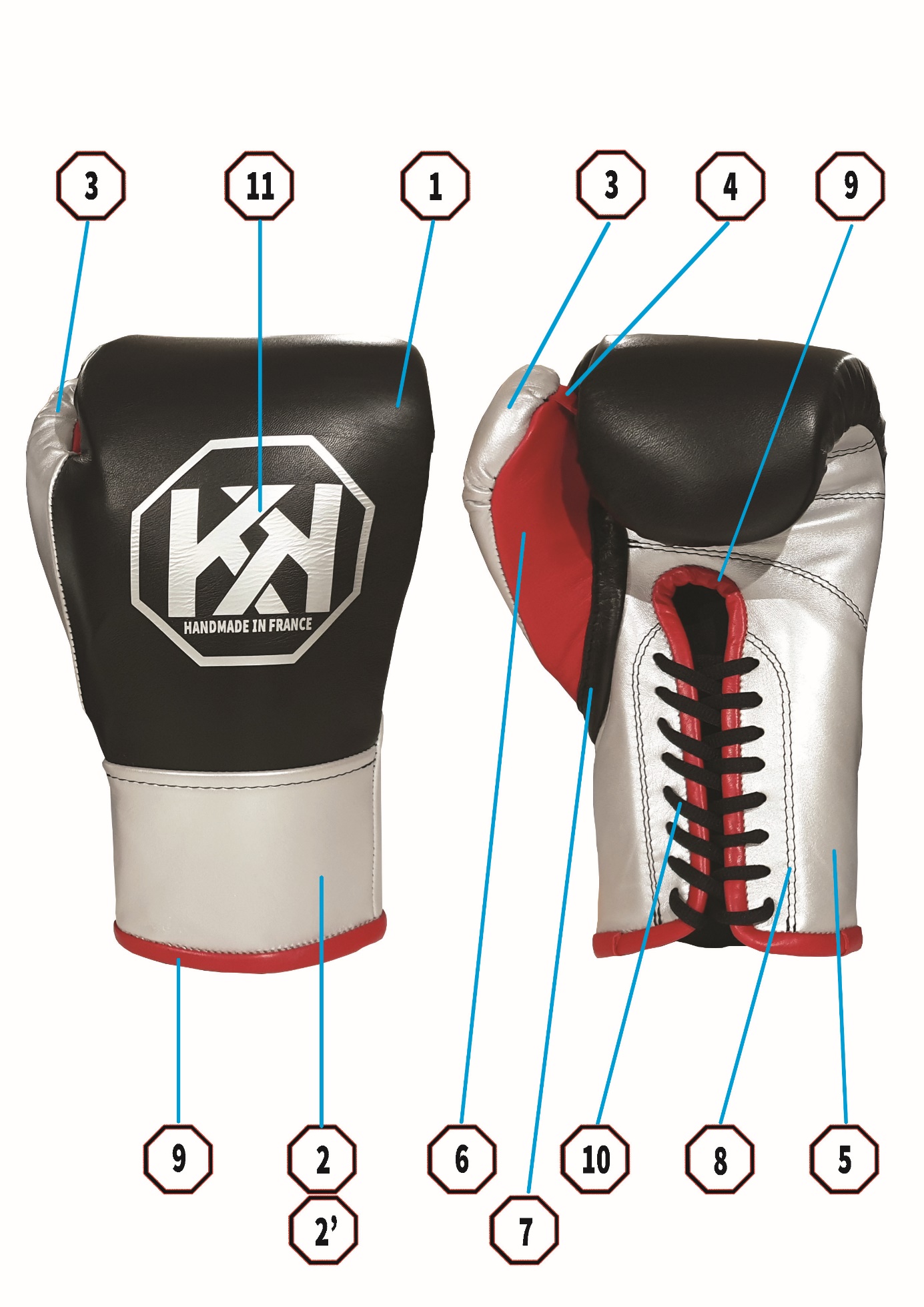 